ΣΥΛΛΟΓΟΣ ΕΚΠΑΙΔΕΥΤΙΚΩΝ Π. Ε.                                Μαρούσι  9 – 3 – 2021                                                                                                                  ΑΜΑΡΟΥΣΙΟΥ                                                                      Αρ. Πρ.: 459Ταχ. Δ/νση: Μαραθωνοδρόμου 54                                             Τ. Κ. 15124 Μαρούσι                                                            Τηλ.: 2108020788 Fax:2108020788                                                       Πληροφ.: Φ. Καββαδία 6932628101                                                                                    Email:syll2grafeio@gmail.com                                           Δικτυακός τόπος: http//: www.syllogosekpaideutikonpeamarousiou.grΠρος: ΤΑ ΜΕΛΗ ΤΟΥ ΣΥΛΛΟΓΟΥ ΜΑΣ Κοινοποίηση: Δ.Ο.Ε., Συλλόγους Εκπ/κών Π. Ε. της χώρας ΨΗΦΙΣΜΑ-ΚΑΤΑΓΓΕΛΙΑΓΙΑ ΤΟ ΟΡΓΙΟ ΚΡΑΤΙΚΗΣ ΚΑΤΑΣΤΟΛΗΣ, ΑΣΤΥΝΟΜΙΚΗΣ ΒΙΑΣ ΚΑΙ ΤΡΟΜΟΚΡΑΤΙΑΣO Σύλλογος Εκπαιδευτικών Π. Ε. Αμαρουσίου, καταγγέλλει το όργιο κρατικής καταστολής από τα ΜΑΤ σε όσους αντιστέκονται στη βάρβαρη αντικοινωνική πολιτική της κυβέρνησης: εργαζόμενους, φοιτητές, νεολαίους. Με πρόσχημα την πανδημία, η κυβέρνηση συνεχίζει να επιδίδεται συστηματικά στην καταπάτηση των εργατικών και κοινωνικών δικαιωμάτων των εργαζομένων αλλά και των πολιτών, επιχειρώντας να επιβάλλει σιγή νεκροταφείου μ’ ένα αυταρχικό καθεστώς στο οποίο θα περιστέλλεται δια της κρατικής ωμής βίας το δικαίωμα στην απεργία, τη διαδήλωση, την εργατική και κοινωνική  διαμαρτυρία. Αυτό το μοτίβο,  που άρχισε πολύ πριν την εισβολή των αστυνομικών δυνάμεων, ΜΑΤ, ΔΙΑΣ, Ο.Π.Κ.Ε., στην πρυτανεία του ΑΠΘ στις 22/2 και τη σύλληψη 31 νέων αγωνιστών φοιτητών, πλέον περιλαμβάνει και «επιθέσεις» σε γειτονιές, αναίτια και χωρίς καμία απολύτως πρόκληση, γενικευμένη αστυνομοκρατία στις διαδηλώσεις, διάλυση συγκεντρώσεων φοιτητών και εργαζομένων, ωμή βία, ξύλο και χημικά.Πρόκειται για ένα κύμα αθρόας κρατικής τρομοκρατίας από τους πραιτοριανούς του υπουργείου ΠΡΟΠΟ-Χρυσοχοϊδη, της κυβέρνησης και του κράτους, που στην διαχρονική ιστορική μνήμη του εργατικού και λαϊκού κοινωνικού κινήματος φέρει τα χαρακτηριστικά χουντικών πολιτικών επιλογών και πρακτικών.    Μόνο το τελευταίο Σαββατοκύριακο (6 – 7 Μαρτίου) αναφέρονται δύο τουλάχιστον  επιθέσεις των ΜΑΤ σε γειτονιές (σε λαϊκή στο Χαλάνδρι, στην πλατεία και το Άλσος της Νέας Σμύρνης, όπου απρόκλητα  βιαιοπραγούσαν σε κόσμο), ενώ διαλύθηκαν αναίτια όλες οι προγραμματισμένες συγκεντρώσεις και διαδηλώσεις για να μην στιγματιστεί η ελληνική κοινωνία από το θάνατο του απεργού πείνας και δίψας  Δ. Κουφοντίνα.Δεκάδες προσαγωγές εργαζομένων, φοιτητών και νεολαίων, κυνηγητό, ξύλο και χημικά, βολίδες κρότου λάμψης, απειλές και συλλήψεις στο σωρό, αυθαίρετα, χωρίς λόγο και αιτία, ακόμα και  μπροστά στα μάτια ανυποψίαστων οικογενειών και μικρών παιδιών.  Μόνο το Σάββατο 6/3  έγιναν 29 προσαγωγές, ανάμεσά τους και  το μέλος του Γ. Σ. της ΑΔΕΔΥ συνάδελφος δασκάλα  Άντα Παραφόρου, ενώ την Κυριακή 7/3 έγιναν 11 προσαγωγές, ανάμεσά τους και το μέλος του Συλλόγου Εκπαιδευτικών Π. Ε. Νέας Σμύρνης συνάδελφος εκπαιδευτικός Νιόβη Καλοκύρη. Η σκληρή καταστολή και η επίδειξη δύναμης από την αστυνομία απέναντι  σε διαδηλωτές σηματοδοτεί μια άκρως επικίνδυνη πρόκληση. Το μήνυμα που επιδιώκει να δώσει η κυβέρνηση με την άγρια καταστολή των συγκεντρώσεων, την επίθεση στους φοιτητές στη πρυτανεία του Α.Π.Θ. και ολόκληρο τον αυταρχικό της κατήφορο, είναι πως ό,τι αντιστέκεται θα καταστέλλεται. Δεν θα τους περάσει! Για το μαχόμενο εργατικό και λαϊκό κοινωνικό κίνημα αποτελεί πραγματική πρόκληση που πρέπει να απαντηθεί με τη συνέχιση των  συλλογικών αντιστάσεων, γιατί στην ουσία βάζει στο στόχαστρο τους νεολαιίστικους,  εργατικούς,  λαϊκούς κοινωνικούς  αγώνες και όσους αντιστέκονται στα αντικοινωνικά  σχέδια κυβέρνησης, Ε.Ε., κράτους και κεφαλαίου.  Να απελευθερωθούν άμεσα όλοι οι συλληφθέντες-Καμιά δίωξή τους!Η ΚΡΑΤΙΚΗ ΒΙΑ ΚΑΙ ΤΡΟΜΟΚΡΑΤΙΑ ΔΕΝ ΘΑ ΠΕΡΑΣΕΙ!ΟΙ ΜΑΧΗΤΙΚΟΙ ΕΡΓΑΤΙΚΟΙ ΚΑΙ ΚΟΙΝΩΝΙΚΟΙ ΑΓΩΝΕΣ ΣΥΝΕΧΙΖΟΝΤΑΙ!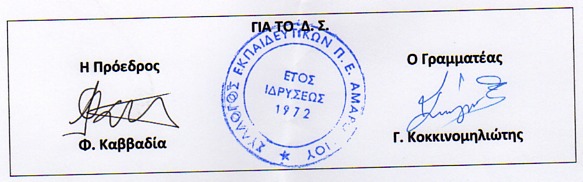 